Цели и задачи: - Познакомить учащихся с некоторыми страницами биографии поэта; - пробудить интерес  к  творчеству поэта; - Воспитывать умение видеть красоту родной природы слушая и читая стихи поэта;- Формирование художественного вкуса.- Развитие чувства патриотизма, любви к Родине через творчество А. С. Пушкина.- Обучение выразительному чтению и актёрскому мастерству.Оборудование:ПК, мультимедийный проектор, экран, презентация.Ведомость оценивание участников конкурса чтецов (каждому члену жюри)Грамоты или дипломы победителю и призёрам конкурса, благодарности участникам.Выставка произведений А. С. Пушкина.Ведущий 1: (1слайд)Добрый день, ребята, уважаемые педагоги! Наша  Неделя детской книги посвящена творчеству Александра Сергеевича Пушкина. В  этом году великому русскому поэту исполняется 215 лет со дня рождения.Александр Сергеевич оставил нам изумительные стихи.  (1слайд)Ведущий 2: Сегодня мы проводим конкурс чтецов по выразительному чтению стихотворений Пушкина, отдаем дань уважения великому поэту, известному во всем мире.  Ваши выступления, ребята, будет оценивать строгое, но справедливое жюри. Прошу приветствовать: _______________________________________________________________________________________________________________________________________________________________________________________________________________________________________________________________Ведущий 1: Трудно найти в нашей стране человека, который бы не знал и не любил замечательных произведений этого поэта. Еще при жизни его называли “солнцем русской поэзии”. Он был у нас, по верному слову Горького «началом всех начал». Пушкин – первый поэт, который открывается нам в детстве и остается с нами на всю жизнь.«Нет! Весь я не умру!» - верил поэт. Два века подтвердили эту веру! Пушкин почитаем и XXI веке!Чтец 1:Есть имена, как солнце!Имена – как музыка!Как яблоня в расцвете!Я говорю о Пушкине: поэте,Действительном в любые времена.   ( И. Северянин)Ведущий 2: Пушкин первым из русских поэтов заговорил простым народным языком. Этот язык в его стихах и сказках льется свободно и звонко как прозрачный родник. Поэт всегда восторгался богатством, выразительностью, меткостью русского языка. Чтец 2: По-русски говорим мы с детства, Но волшебство знакомых словМы обретаем, как наследство,В сиянье пушкинских стихов.Поэт не стал далекой тенью,Святыней, отданной в музей,Он шумно празднует рожденьеСреди бесчисленных друзей.                                         С.Маршак «Бессмертие»И эти друзья поэта сегодня – мы с вами, его благодарные читатели и потомки.Ведущий 1: (2слайд)А.С.Пушкин родился в Москве в семье отставного майора Сергея Львовича Пушкина, принадлежавшего к старинному, но обедневшему дворянскому роду. (3слайд) Мать поэта, Надежда Осиповна, была внучкой любимца Петра 1 арапа Ганнибала. В ней чувствовалась африканская кровь. Она была смуглая с черными густыми кудрями, с темными глазами, тонким орлиным носом и гордо посаженой головой. Она была очень красива. Ведущий 2: (4слайд)В семье Пушкиных было трое детей: старшая дочь Ольга (первый слушатель ранних стихов поэта), два сына – Александр и Лев. Александр рос молчаливым и замкнутым ребенком, родители не предвидели в нем никакого особого таланта, напротив, им казалось, что из него ничего в жизни не выйдет. Ведущий 1: Но уже в детстве Пушкин имел возможность приобщиться к литературе. У родителей часто собирались знаменитые гости: историки, литераторы, поэты. Маленький Саша затихал, садился в уголок и жадно вслушивался в умные разговоры взрослых. Когда родители уезжали на бал, Саша тайком забирался в библиотеку отца и читал часами напролет. (5слайд)Ведущий 2: (5слайд)До 12 лет Александр воспитывался дома и получил первоначальное домашнее образование у гувернёров и учителей французов, языком общения был французский. Поэтому Александр говорил по-русски хуже, чем на французском. (6слайд) Его первым учителем русского языка была бабушка Мария Алексеевна. Она была превосходной сказительницей интересных историй, любила их рассказывать, а Пушкин обожал их слушать. Ведущий 1:  (7слайд)Когда детство окончилось, он уехал в лицей. Лицей стал вторым домом и настоящей семьей.( 8слайд)Здесь он встретил людей, которые на всю жизнь стали его друзьями – Пущин, Кюхельбекер, Дельвиг. И не было больше на Руси ни одного поэта, для которого дружба играла бы такую роль. Шесть лет продолжалась учеба в Лицее, а дружба осталась на всю жизнь. Стихотворение, написанное А.С. Пушкиным 19 октября 1825г. прочтет____________________________________________________________Друзья мои, прекрасен наш союз!Он, как душа, неразделим и вечен,Неколебим, свободен и беспечен,Срастался он под сенью дружных муз.Куда бы нас ни бросила судьбинаИ счастье куда б ни повело,Все те же мы: нам целый мир чужбина,Отечество нам Царское село.Ведущий 1: Стихотворение, посвященное Ивану Ивановичу Пущину прочтет_________________________________________________________Мой первый друг, мой друг бесценный!И я судьбу благословил,Когда мой двор уединенный,Печальным снегом занесенный,Твой колокольчик огласил.Молю святое провиденье:Да голос мой душе твоейДарует тоже утешенье,Да озарит он заточеньеЛучом лицейских ясных дней!                                                                       1826гСтихотворение, посвященное Вильгельму Карловичу Кюхельбекеру прочтет_________________________________________________________Лицейской жизни милый брат,Делю с тобой последние мгновенья!Прошли лета соединенья;Разорван он, наш верный круг.Прости! Где б ни был я: в огне ли смертной битвы,При мирных ли брегах родимого ручья,Святому братству верен я.И пусть (услышит ли судьба мои молитвы?),Пусть  будут счастливы все, все твои друзья!Ведущий 2:  (9 слайд) Тема дружбы очень тесно переплетается у поэта с мечтами о свободе, об освобождении народа от самодержавия. Пушкин был также дружен со многими декабристами, поэтому царь Николай I старался изолировать его от общества, отправляя в ссылки в Кишинев, в Михайловское. Стихотворение «Узник», написанное поэтом в ссылке, читает_______________________________________________________Стихотворение «В Сибирь» прочитает_________________________________Ведущий 1: (10 слайд)Лирический мир произведений Пушкина необычайно разнообразен и многогранен. «Все волновало нежный ум», - писал Пушкин о себе.  Пушкин был патриотом своей Родины. Он в своих стихах открывает неповторимую прелесть родной природы, которую полюбил с детских лет. Учит нас видеть ее красоту, слышать ее чарующие звуки. (11 слайд)Приглашаем для выступления уч-ся ___кл.______________________________«Зимнее утро» Стихотворение  «Еще дуют холодные ветры» прочитает учении __  кл.______________________Для чтения стихотворения «Зимняя дорога» прочитает уч-ся  ___  кл.________________ «Зима крестьянин торжествуя»  выступает уч-ся ____ кл.__________________________________Стихотворение  «Зимний вечер» - прочитает учени ___  кл.______________________________ Ведущий 2: (12 слайд)Излюбленным  временем года Пушкина была осень « И с каждой осенью я расцветаю вновь» - однажды написал поэт. С его именем связано и знаменитое выражение «болдинская осень»: находясь в изгнании в своем имении Болдино, Александр Сергеевич за короткое время написал 40 произведений. Для чтения стихотворения «Уж небо осень дышало» приглашается уч-ся___  кл._________________________ «Унылая пора..» читает уч-ся ____кл. _________________________________«Октябрь уж наступил» читает уч-ся___ кл._____________________________Ведущий 1: (13слайд)В жизни и творчестве великого поэта женщины сыграли решающую роль. Они  вдохновляли Александра Сергеевича, и рождались новые произведения. После встречи с очаровательной Анной Петровной Керн появилось известное стихотворение «Я помню чудное мгновенье» прочтет его_______________________________________________________Я помню чудное мгновенье:Передо мной явилась ты,Как мимолетное виденье.Как гений чистой красоты. В томленьях грусти безнадежной, В тревогах шумной суеты Звучал мне долго голос нежный И снились милые черты.Шли годы. Бурь порыв мятежныйРассеял прежние мечты.И я забыл твой голос нежный.Твои небесные черты. В глуши, во мраке заточенья Тянулись долго дни мои Без божества, без вдохновенья, Без слез, без жизни, без любви.Душе настало пробужденье:И вот опять явилась ты, Как мимолетное виденье.Как гений чистой красоты. И сердце бьется в упоенье. И для него возникли вновь И божество, и вдохновенье. И жизнь и слезы, и любовь.Ведущий 2: (14слайд)Стихотворение, которое А.С.Пушкин посвятил своей молодой жене Наталье Николаевне (он звал ее просто Натали) прочтет  ______________________________________________________Я думал, сердце позабылоСпособность легкую страдать.Я говорил тому, что было,Уж не бывать! Уж не бывать!Прошли восторги, и печали,И легковерные мечты…Но сердце вновь затрепеталоПред мощной властью красоты… Звезда моя! Свет предреченных дней! Твой путь и мой. Судьба их сочетает. Твой луч светя звучит в душе моей. В тебе она заветное читает. И жар её, твой отблеск верный здесь Гори, гори! Не выгорит он весь!.. Стихотворение «Мадонна», которое поэт тоже посвятил Наталье Николаевне прочтет________________________________________ Не множеством картин старинных мастеров Украсить я всегда желал свою обитель, Чтоб суеверно им дивился посетитель, Внимая важному сужденью знатоков. В простом углу моем, средь медленных трудов, Одной картины я желал быть вечно зритель, Одной: чтоб на меня с холста, как с облаков, Пречистая и наш божественный спаситель — Она с величием, он с разумом в очах — Взирали, кроткие, во славе и в лучах, Одни, без ангелов, под пальмою Сиона. Исполнились мои желания. Творец Тебя мне ниспослал, тебя, моя Мадона, Чистейшей прелести чистейший образецВедущий 1: (15слайд)Но особое место в сердце поэта занимала няня Арина Родионовна. Она была самым лучшим его другом преданная, приветливая.  Ей Александр Сергеевич доверял свои сердечные тайны, жаловался на одиночество. Арина Родионовна разделяла с ним трудности изгнания,  до конца жизни оставаясь ангелом – хранителем своего любимца.От нее, большой выдумщицы, узнавал он о старине. Няня  Арина Родионовна знала много пословиц и поговорок, говорила складно. Именно у нее будущий поэт получил первые уроки литературного мастерства.Стихотворение «Няне» читает___________________________________Ведущий 2: (16слайд)Пушкин любил слушать сказки, которые рассказывала ему няня и бабушка. Он записывал их в отдельную тетрадь и позже на их основе создавал свои сказки, которые мы все знаем. (17слайд) Удивительные сказки писал Пушкин. В них отразился весь мир добра, где царствует дружба, верность слову, где ценятся уважение к человеку, где наказано зло, жадность, обман и алчность.Отрывок из поэмы «Руслан и Людмила» (У лукоморья дуб зеленый) читает ____________________________Отрывок из «Сказки о мертвой царевне и 7 богатырях»  читает_______________________Отрывок из «Сказки о золотом петушке» читает_______________________Отрывок из «Сказки о царе Салтане» читает____________________________(18слайд)Одно из последних стихотворений А.С.Пушкина «Я памятник воздвиг себе». Оно написано им за полгода до его гибели, в котором он как бы подводит итог своему творчеству.Читает его________________________________________________«Я памятник воздвиг себе».Я памятник себе воздвиг нерукотворный, К нему не зарастет народная тропа, Вознесся выше он главою непокорной Александрийского столпа. Нет, весь я не умру — душа в заветной лире Мой прах переживет и тленья убежит — И славен буду я, доколь в подлунном мире Жив будет хоть один пиит. Слух обо мне пройдет по всей Руси великой, И назовет меня всяк сущий в ней язык, И гордый внук славян, и финн, и ныне дикой Тунгус, и друг степей калмык. И долго буду тем любезен я народу, Что чувства добрые я лирой пробуждал, Что в мой жестокий век восславил я Свободу  И милость к падшим призывал. Веленью божию, о муза, будь послушна, Обиды не страшась, не требуя венца, Хвалу и клевету приемли равнодушно И не оспоривай глупца.Ведущий 1: (19слайд)А.С.Пушкин оставил нам огромное наследство – свои стихи, хотя прожил всего 37 лет. Он был убит на дуэли. (20слайд)Похоронен недалеко от Михайловского, в ограде Святогорского монастыря. Вот как отозвался на смерть поэта русский поэт Михаил Юрьевич Лермонтов.Стихотворение «Смерть поэта» читает ________________________________Всенародное признание А.С.Пушкин получил еще при жизни. Его имя носит город (бывшее Царское село), его именем названы улицы и площади, театры и библиотеки. Стихи поэта переведены на многие языки мира. (21слайд) В тех местах, куда судьба забрасывала его, созданы музеи, стоят памятники.Ведущий  2: (22слайд)Дорогие, ребята! Огромное вам спасибо за ваши выступления. Сегодня мы с вами лишь приоткрыли дверь в мир Пушкина, в мир его стихотворений. Но у Пушкина помимо стихов, очень много и других произведений: повести, поэмы, роман. И теперь вы сами продолжите знакомство с ними. Чтец: Конечно, Пушкин беспределен,Неиссякаем, как родник.Но завершить вам выступленьеГраница времени велит.Но Пушкин есть и будет с намиИ через сто, и тысячу лет.Он не померкнет, не увянет…Ведущий 1: Слово предоставляется жюри.Использованные источники«Жизнь и творчество А.С.Пушкина. Материалы для выставки в школе и детской библиотеке». – М.: Детская литература, 1989.Соловьёва В.М. «Золотая книга русской культуры». – М.: Белый город, 2006.МКОУ специальная (коррекционная)общеобразовательная  школа № 7КОНКУРС  ЧТЕЦОВк 215-летию со дня рождения А.С.Пушкина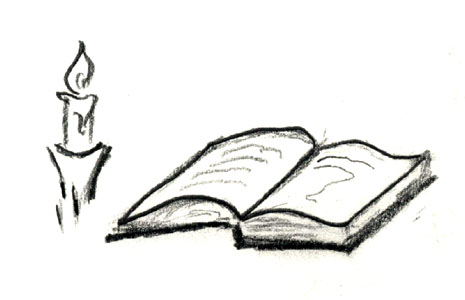 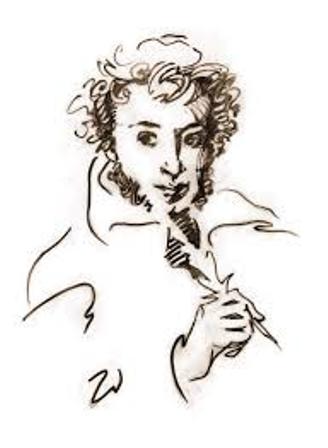                                                                                              Подготовила и                                                                                             Провела библиотекарь                                                                                             Симакова В.Е.                                                             2014г.